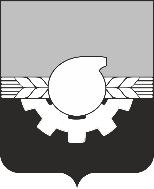 УПРАВЛЕНИЕ ГОРОДСКОГО РАЗВИТИЯАДМИНИСТРАЦИИ ГОРОДА КЕМЕРОВОПротокол № 2 - 3А/23о результатах проведения открытого аукциона на право заключения договора на установку и эксплуатацию рекламной конструкции на территории города Кемерово (Извещение № 3А/23 от 04.07.2023)Подписи членов аукционной комиссии:г. Кемеровог. Кемерово         «10» августа 2023 г.1. Наименование Организатора аукциона1. Наименование Организатора аукциона1. Наименование Организатора аукционаУправление городского развития администрации города Кемерово от имени Администрации города КемеровоУправление городского развития администрации города Кемерово от имени Администрации города Кемерово2. Наименование предмета аукциона 2. Наименование предмета аукциона 2. Наименование предмета аукциона Право на заключение договора на установку и эксплуатацию рекламной конструкции на территории города Кемерово - светодиодный экран - на земельном участке с кадастровым номером 42:24:0000000:3461, находящемся в муниципальной собственности города Кемерово. Место размещения рекламной конструкции:                                 г. Кемерово, просп. Притомский, южнее здания № 12, номер рекламной конструкции в схеме размещения рекламных конструкций по просп. Притомскому в городе Кемерово – 14.Право на заключение договора на установку и эксплуатацию рекламной конструкции на территории города Кемерово - светодиодный экран - на земельном участке с кадастровым номером 42:24:0000000:3461, находящемся в муниципальной собственности города Кемерово. Место размещения рекламной конструкции:                                 г. Кемерово, просп. Притомский, южнее здания № 12, номер рекламной конструкции в схеме размещения рекламных конструкций по просп. Притомскому в городе Кемерово – 14.3. Извещение № 3А/23 от 04.07.2023 и документация об открытом аукционе были размещены: 3. Извещение № 3А/23 от 04.07.2023 и документация об открытом аукционе были размещены: 3. Извещение № 3А/23 от 04.07.2023 и документация об открытом аукционе были размещены: на официальном сайте администрации города Кемерово в информационно-телекоммуникационной сети «Интернет» (www.kemerovo.ru) 05.07.2023на официальном сайте администрации города Кемерово в информационно-телекоммуникационной сети «Интернет» (www.kemerovo.ru) 05.07.20233. Извещение № 3А/23 от 04.07.2023 и документация об открытом аукционе были размещены: 3. Извещение № 3А/23 от 04.07.2023 и документация об открытом аукционе были размещены: 3. Извещение № 3А/23 от 04.07.2023 и документация об открытом аукционе были размещены: на официальном сайте «Электронный бюллетень органов местного самоуправления города Кемерово в информационно-телекоммуникационной сети «Интернет» (www.pravo-kemerovo.ru) 05.07.2023на официальном сайте «Электронный бюллетень органов местного самоуправления города Кемерово в информационно-телекоммуникационной сети «Интернет» (www.pravo-kemerovo.ru) 05.07.20234. Извещение о внесении изменений в документацию об открытом аукционе № 3А/23 от 04.07.2023 было размещено:4. Извещение о внесении изменений в документацию об открытом аукционе № 3А/23 от 04.07.2023 было размещено:4. Извещение о внесении изменений в документацию об открытом аукционе № 3А/23 от 04.07.2023 было размещено:на официальном сайте администрации города Кемерово в информационно-телекоммуникационной сети «Интернет» (www.kemerovo.ru) 20.07.2023на официальном сайте администрации города Кемерово в информационно-телекоммуникационной сети «Интернет» (www.kemerovo.ru) 20.07.20234. Извещение о внесении изменений в документацию об открытом аукционе № 3А/23 от 04.07.2023 было размещено:4. Извещение о внесении изменений в документацию об открытом аукционе № 3А/23 от 04.07.2023 было размещено:4. Извещение о внесении изменений в документацию об открытом аукционе № 3А/23 от 04.07.2023 было размещено:на официальном сайте «Электронный бюллетень органов местного самоуправления города Кемерово в информационно-телекоммуникационной сети «Интернет» (www.pravo-kemerovo.ru) 20.07.2023на официальном сайте «Электронный бюллетень органов местного самоуправления города Кемерово в информационно-телекоммуникационной сети «Интернет» (www.pravo-kemerovo.ru) 20.07.20235. Состав аукционной комиссии: председатель комиссии - Самойлов И.А., секретарь комиссии - Долгих Л.А., члены комиссии: Алексеенко Е.В., Прохоренко Ж.В., Прокофьева Е.А.5. Состав аукционной комиссии: председатель комиссии - Самойлов И.А., секретарь комиссии - Долгих Л.А., члены комиссии: Алексеенко Е.В., Прохоренко Ж.В., Прокофьева Е.А.5. Состав аукционной комиссии: председатель комиссии - Самойлов И.А., секретарь комиссии - Долгих Л.А., члены комиссии: Алексеенко Е.В., Прохоренко Ж.В., Прокофьева Е.А.5. Состав аукционной комиссии: председатель комиссии - Самойлов И.А., секретарь комиссии - Долгих Л.А., члены комиссии: Алексеенко Е.В., Прохоренко Ж.В., Прокофьева Е.А.5. Состав аукционной комиссии: председатель комиссии - Самойлов И.А., секретарь комиссии - Долгих Л.А., члены комиссии: Алексеенко Е.В., Прохоренко Ж.В., Прокофьева Е.А.На заседании аукционной комиссии присутствовали: На заседании аукционной комиссии присутствовали: На заседании аукционной комиссии присутствовали: На заседании аукционной комиссии присутствовали: На заседании аукционной комиссии присутствовали: 1. Председатель комиссии: Самойлов И.А. 2. Секретарь комиссии: Долгих Л.А.3. Члены комиссии: Алексеенко Е.В., Прохоренко Ж.В., Прокофьева Е.А.1. Председатель комиссии: Самойлов И.А. 2. Секретарь комиссии: Долгих Л.А.3. Члены комиссии: Алексеенко Е.В., Прохоренко Ж.В., Прокофьева Е.А.1. Председатель комиссии: Самойлов И.А. 2. Секретарь комиссии: Долгих Л.А.3. Члены комиссии: Алексеенко Е.В., Прохоренко Ж.В., Прокофьева Е.А.1. Председатель комиссии: Самойлов И.А. 2. Секретарь комиссии: Долгих Л.А.3. Члены комиссии: Алексеенко Е.В., Прохоренко Ж.В., Прокофьева Е.А.1. Председатель комиссии: Самойлов И.А. 2. Секретарь комиссии: Долгих Л.А.3. Члены комиссии: Алексеенко Е.В., Прохоренко Ж.В., Прокофьева Е.А.Присутствовали 5 из 5 членов аукционной комиссии. Кворум имеется.Присутствовали 5 из 5 членов аукционной комиссии. Кворум имеется.Присутствовали 5 из 5 членов аукционной комиссии. Кворум имеется.Присутствовали 5 из 5 членов аукционной комиссии. Кворум имеется.Присутствовали 5 из 5 членов аукционной комиссии. Кворум имеется.6. Дата начала приема заявок на участие в аукционе: 17.07.2023 года 10 часов 00 минут местного времени.Дата окончания приема заявок на участие в аукционе: 04.08.2023 года 17 часов 00 минут местного времени.6. Дата начала приема заявок на участие в аукционе: 17.07.2023 года 10 часов 00 минут местного времени.Дата окончания приема заявок на участие в аукционе: 04.08.2023 года 17 часов 00 минут местного времени.6. Дата начала приема заявок на участие в аукционе: 17.07.2023 года 10 часов 00 минут местного времени.Дата окончания приема заявок на участие в аукционе: 04.08.2023 года 17 часов 00 минут местного времени.6. Дата начала приема заявок на участие в аукционе: 17.07.2023 года 10 часов 00 минут местного времени.Дата окончания приема заявок на участие в аукционе: 04.08.2023 года 17 часов 00 минут местного времени.6. Дата начала приема заявок на участие в аукционе: 17.07.2023 года 10 часов 00 минут местного времени.Дата окончания приема заявок на участие в аукционе: 04.08.2023 года 17 часов 00 минут местного времени.7. Рассмотрение заявок на участие в открытом аукционе проводилось «07» августа 2023 г. по адресу: Российская Федерация, 650991, Кемеровская обл., Кемерово г, ул. Притомская Набережная, 7Б, каб. 107. Начало — 11 часов 00 минут (время местное).7. Рассмотрение заявок на участие в открытом аукционе проводилось «07» августа 2023 г. по адресу: Российская Федерация, 650991, Кемеровская обл., Кемерово г, ул. Притомская Набережная, 7Б, каб. 107. Начало — 11 часов 00 минут (время местное).7. Рассмотрение заявок на участие в открытом аукционе проводилось «07» августа 2023 г. по адресу: Российская Федерация, 650991, Кемеровская обл., Кемерово г, ул. Притомская Набережная, 7Б, каб. 107. Начало — 11 часов 00 минут (время местное).7. Рассмотрение заявок на участие в открытом аукционе проводилось «07» августа 2023 г. по адресу: Российская Федерация, 650991, Кемеровская обл., Кемерово г, ул. Притомская Набережная, 7Б, каб. 107. Начало — 11 часов 00 минут (время местное).7. Рассмотрение заявок на участие в открытом аукционе проводилось «07» августа 2023 г. по адресу: Российская Федерация, 650991, Кемеровская обл., Кемерово г, ул. Притомская Набережная, 7Б, каб. 107. Начало — 11 часов 00 минут (время местное).8. Аукционной комиссией по результатам рассмотрения заявок и документов, представленных претендентами на участие в открытом аукционе на право заключения договора на установку и эксплуатацию рекламной конструкции на территории города Кемерово (Протокол № 1-3А/23 от 07.08.2023), были признаны участниками аукциона и допущены к участию в торгах:8. Аукционной комиссией по результатам рассмотрения заявок и документов, представленных претендентами на участие в открытом аукционе на право заключения договора на установку и эксплуатацию рекламной конструкции на территории города Кемерово (Протокол № 1-3А/23 от 07.08.2023), были признаны участниками аукциона и допущены к участию в торгах:8. Аукционной комиссией по результатам рассмотрения заявок и документов, представленных претендентами на участие в открытом аукционе на право заключения договора на установку и эксплуатацию рекламной конструкции на территории города Кемерово (Протокол № 1-3А/23 от 07.08.2023), были признаны участниками аукциона и допущены к участию в торгах:8. Аукционной комиссией по результатам рассмотрения заявок и документов, представленных претендентами на участие в открытом аукционе на право заключения договора на установку и эксплуатацию рекламной конструкции на территории города Кемерово (Протокол № 1-3А/23 от 07.08.2023), были признаны участниками аукциона и допущены к участию в торгах:8. Аукционной комиссией по результатам рассмотрения заявок и документов, представленных претендентами на участие в открытом аукционе на право заключения договора на установку и эксплуатацию рекламной конструкции на территории города Кемерово (Протокол № 1-3А/23 от 07.08.2023), были признаны участниками аукциона и допущены к участию в торгах:Наименование участникаОбщество с ограниченной ответственностью «Рекламное Агентство Европа» (ИНН 4205052085)Общество с ограниченной ответственностью «Рекламное Агентство Европа» (ИНН 4205052085)Общество с ограниченной ответственностью «Рекламное Агентство Европа» (ИНН 4205052085)Общество с ограниченной ответственностью «Рекламное Агентство Европа» (ИНН 4205052085)Наименование участникаОбщество с ограниченной ответственностью «Медиа-агентство» (ИНН 4205272450)Общество с ограниченной ответственностью «Медиа-агентство» (ИНН 4205272450)Общество с ограниченной ответственностью «Медиа-агентство» (ИНН 4205272450)Общество с ограниченной ответственностью «Медиа-агентство» (ИНН 4205272450)9. Дата, время и место проведения аукциона:10.08.2023, начало в 10 часов 00 минут по местному времени, по адресу: 650991, г. Кемерово, ул. Притомская набережная, д. 7Б, кабинет № 107.9. Дата, время и место проведения аукциона:10.08.2023, начало в 10 часов 00 минут по местному времени, по адресу: 650991, г. Кемерово, ул. Притомская набережная, д. 7Б, кабинет № 107.9. Дата, время и место проведения аукциона:10.08.2023, начало в 10 часов 00 минут по местному времени, по адресу: 650991, г. Кемерово, ул. Притомская набережная, д. 7Б, кабинет № 107.9. Дата, время и место проведения аукциона:10.08.2023, начало в 10 часов 00 минут по местному времени, по адресу: 650991, г. Кемерово, ул. Притомская набережная, д. 7Б, кабинет № 107.9. Дата, время и место проведения аукциона:10.08.2023, начало в 10 часов 00 минут по местному времени, по адресу: 650991, г. Кемерово, ул. Притомская набережная, д. 7Б, кабинет № 107.10. Для участия в процедуре торгов представители участников:- Общества с ограниченной ответственностью «Рекламное Агентство Европа» (далее – ООО «РА Европа») - не явились;- Общества с ограниченной ответственностью «Медиа-агентство» (далее – ООО «Медиа-агентство») - явку обеспечили.10. Для участия в процедуре торгов представители участников:- Общества с ограниченной ответственностью «Рекламное Агентство Европа» (далее – ООО «РА Европа») - не явились;- Общества с ограниченной ответственностью «Медиа-агентство» (далее – ООО «Медиа-агентство») - явку обеспечили.10. Для участия в процедуре торгов представители участников:- Общества с ограниченной ответственностью «Рекламное Агентство Европа» (далее – ООО «РА Европа») - не явились;- Общества с ограниченной ответственностью «Медиа-агентство» (далее – ООО «Медиа-агентство») - явку обеспечили.10. Для участия в процедуре торгов представители участников:- Общества с ограниченной ответственностью «Рекламное Агентство Европа» (далее – ООО «РА Европа») - не явились;- Общества с ограниченной ответственностью «Медиа-агентство» (далее – ООО «Медиа-агентство») - явку обеспечили.10. Для участия в процедуре торгов представители участников:- Общества с ограниченной ответственностью «Рекламное Агентство Европа» (далее – ООО «РА Европа») - не явились;- Общества с ограниченной ответственностью «Медиа-агентство» (далее – ООО «Медиа-агентство») - явку обеспечили.11. Аукционной комиссией принято решение:11. Аукционной комиссией принято решение:11. Аукционной комиссией принято решение:11. Аукционной комиссией принято решение:11. Аукционной комиссией принято решение:11.1. На основании ч. 5 ст. 447 Гражданского кодекса РФ и п.11.1 Документации об открытом аукционе № 3А/23 от 04.07.2023 признать аукцион несостоявшимся.11.1. На основании ч. 5 ст. 447 Гражданского кодекса РФ и п.11.1 Документации об открытом аукционе № 3А/23 от 04.07.2023 признать аукцион несостоявшимся.11.1. На основании ч. 5 ст. 447 Гражданского кодекса РФ и п.11.1 Документации об открытом аукционе № 3А/23 от 04.07.2023 признать аукцион несостоявшимся.11.1. На основании ч. 5 ст. 447 Гражданского кодекса РФ и п.11.1 Документации об открытом аукционе № 3А/23 от 04.07.2023 признать аукцион несостоявшимся.11.1. На основании ч. 5 ст. 447 Гражданского кодекса РФ и п.11.1 Документации об открытом аукционе № 3А/23 от 04.07.2023 признать аукцион несостоявшимся.11.2. Заключить с ООО «Медиа-агентство» договор на установку и эксплуатацию рекламной конструкции по начальной (минимальной) цене предмета аукциона (цене лота) – 1 056 000, 00 руб. (один миллион пятьдесят шесть тысяч руб. 00 коп.) - не позднее 10 рабочих дней со дня подписания настоящего протокола.11.2. Заключить с ООО «Медиа-агентство» договор на установку и эксплуатацию рекламной конструкции по начальной (минимальной) цене предмета аукциона (цене лота) – 1 056 000, 00 руб. (один миллион пятьдесят шесть тысяч руб. 00 коп.) - не позднее 10 рабочих дней со дня подписания настоящего протокола.11.2. Заключить с ООО «Медиа-агентство» договор на установку и эксплуатацию рекламной конструкции по начальной (минимальной) цене предмета аукциона (цене лота) – 1 056 000, 00 руб. (один миллион пятьдесят шесть тысяч руб. 00 коп.) - не позднее 10 рабочих дней со дня подписания настоящего протокола.11.2. Заключить с ООО «Медиа-агентство» договор на установку и эксплуатацию рекламной конструкции по начальной (минимальной) цене предмета аукциона (цене лота) – 1 056 000, 00 руб. (один миллион пятьдесят шесть тысяч руб. 00 коп.) - не позднее 10 рабочих дней со дня подписания настоящего протокола.11.2. Заключить с ООО «Медиа-агентство» договор на установку и эксплуатацию рекламной конструкции по начальной (минимальной) цене предмета аукциона (цене лота) – 1 056 000, 00 руб. (один миллион пятьдесят шесть тысяч руб. 00 коп.) - не позднее 10 рабочих дней со дня подписания настоящего протокола.12. Задаток, внесенный участником аукциона - ООО «Медиа-агентство» в размере 1 056 000, 00 руб. (один миллион пятьдесят шесть тысяч руб. 00 коп.), перечислить в бюджет города Кемерово в качестве оплаты предмета аукциона – права на заключение договора на установку и эксплуатацию рекламной конструкции.12. Задаток, внесенный участником аукциона - ООО «Медиа-агентство» в размере 1 056 000, 00 руб. (один миллион пятьдесят шесть тысяч руб. 00 коп.), перечислить в бюджет города Кемерово в качестве оплаты предмета аукциона – права на заключение договора на установку и эксплуатацию рекламной конструкции.12. Задаток, внесенный участником аукциона - ООО «Медиа-агентство» в размере 1 056 000, 00 руб. (один миллион пятьдесят шесть тысяч руб. 00 коп.), перечислить в бюджет города Кемерово в качестве оплаты предмета аукциона – права на заключение договора на установку и эксплуатацию рекламной конструкции.12. Задаток, внесенный участником аукциона - ООО «Медиа-агентство» в размере 1 056 000, 00 руб. (один миллион пятьдесят шесть тысяч руб. 00 коп.), перечислить в бюджет города Кемерово в качестве оплаты предмета аукциона – права на заключение договора на установку и эксплуатацию рекламной конструкции.12. Задаток, внесенный участником аукциона - ООО «Медиа-агентство» в размере 1 056 000, 00 руб. (один миллион пятьдесят шесть тысяч руб. 00 коп.), перечислить в бюджет города Кемерово в качестве оплаты предмета аукциона – права на заключение договора на установку и эксплуатацию рекламной конструкции.13. Вернуть задаток ООО «РА Европа» в течение 5 рабочих дней со дня подписания настоящего протокола путём перечисления денежных средств на расчётный счёт участника аукциона, указанный в заявке.13. Вернуть задаток ООО «РА Европа» в течение 5 рабочих дней со дня подписания настоящего протокола путём перечисления денежных средств на расчётный счёт участника аукциона, указанный в заявке.13. Вернуть задаток ООО «РА Европа» в течение 5 рабочих дней со дня подписания настоящего протокола путём перечисления денежных средств на расчётный счёт участника аукциона, указанный в заявке.13. Вернуть задаток ООО «РА Европа» в течение 5 рабочих дней со дня подписания настоящего протокола путём перечисления денежных средств на расчётный счёт участника аукциона, указанный в заявке.13. Вернуть задаток ООО «РА Европа» в течение 5 рабочих дней со дня подписания настоящего протокола путём перечисления денежных средств на расчётный счёт участника аукциона, указанный в заявке.14. Настоящий протокол подлежит хранению в течение трех лет с даты размещения протокола на официальном сайте администрации города Кемерово в информационно-телекоммуникационной сети Интернет (www.kemerovo.ru), на официальном сайте «Электронный бюллетень органов местного самоуправления города Кемерово в информационно-телекоммуникационной сети «Интернет» (www.pravo-kemerovo.ru)14. Настоящий протокол подлежит хранению в течение трех лет с даты размещения протокола на официальном сайте администрации города Кемерово в информационно-телекоммуникационной сети Интернет (www.kemerovo.ru), на официальном сайте «Электронный бюллетень органов местного самоуправления города Кемерово в информационно-телекоммуникационной сети «Интернет» (www.pravo-kemerovo.ru)14. Настоящий протокол подлежит хранению в течение трех лет с даты размещения протокола на официальном сайте администрации города Кемерово в информационно-телекоммуникационной сети Интернет (www.kemerovo.ru), на официальном сайте «Электронный бюллетень органов местного самоуправления города Кемерово в информационно-телекоммуникационной сети «Интернет» (www.pravo-kemerovo.ru)14. Настоящий протокол подлежит хранению в течение трех лет с даты размещения протокола на официальном сайте администрации города Кемерово в информационно-телекоммуникационной сети Интернет (www.kemerovo.ru), на официальном сайте «Электронный бюллетень органов местного самоуправления города Кемерово в информационно-телекоммуникационной сети «Интернет» (www.pravo-kemerovo.ru)14. Настоящий протокол подлежит хранению в течение трех лет с даты размещения протокола на официальном сайте администрации города Кемерово в информационно-телекоммуникационной сети Интернет (www.kemerovo.ru), на официальном сайте «Электронный бюллетень органов местного самоуправления города Кемерово в информационно-телекоммуникационной сети «Интернет» (www.pravo-kemerovo.ru) Члены комиссии ФИОПодпись ПредседателькомиссииСамойлов Игорь АнатольевичСекретарь комиссииДолгих Лилия АлександровнаЧлен комиссииАлексеенко Евгений ВладимировичЧлен комиссииПрохоренко Жанна ВасильевнаЧлен комиссииПрокофьева Елена АндреевнаУТВЕРЖДЕНО:И.о. начальника управления городского развитияБобырева Ирина Павловна